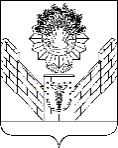 СОВЕТТБИЛИССКОГО СЕЛЬСКОГО ПОСЕЛЕНИЯТБИЛИССКОГО РАЙОНАРЕШЕНИЕот 23 декабря 2019 года                                                                       № 26ст-ца ТбилисскаяОб утверждении индикативного плана социально-экономического развития Тбилисского сельского поселения Тбилисского района на 2020 год и на плановый период 2021 и 2022 годовРуководствуясь статьей 26 Устава Тбилисского сельского поселения Тбилисского района, Совет Тбилисского сельского поселения Тбилисского района   р е ш и л:Утвердить индикативный план социально-экономического развития Тбилисского сельского поселения Тбилисского района на 2020 год и на плановый период 2021 и 2022 годов (прилагается).Рекомендовать руководителям предприятий, организаций всех форм собственности обеспечить исполнение основных показателей индикативного плана социально-экономического развития Тбилисского сельского поселения Тбилисского района на 2020 год и на плановый период 2021 и 2022 годов.Рекомендовать финансовому отделу администрации Тбилисского сельского поселения Тбилисского района (Серик):обеспечить ежеквартальное представление в Совет Тбилисского сельского поселения Тбилисского района отчетов о ходе выполнения показателей индикативного плана социально-экономического развития Тбилисского сельского поселения Тбилисского района на 2020 год по кругу крупных и средних предприятий;в октябре 2021 года предоставить в Совет Тбилисского сельского поселения Тбилисского района отчет о выполнении индикативного плана социально-экономического развития Тбилисского сельского поселения Тбилисского района за 2020 год.Отделу делопроизводства и организационно-кадровой работы администрации Тбилисского сельского поселения Тбилисского района (Воронкин): опубликовать настоящее решение в сетевом издании «Информационный портал Тбилисского района» и разместить на официальном сайте администрации Тбилисского сельского поселения Тбилисского района в информационно-телекоммуникационной сети «Интернет».Контроль за выполнением настоящего решения возложить на постоянную комиссию Совета Тбилисского сельского поселения Тбилисского района по экономике, бюджету,  финансам, налогам и сборам (Скубачев).Настоящее решение вступает в силу со дня его официального опубликования.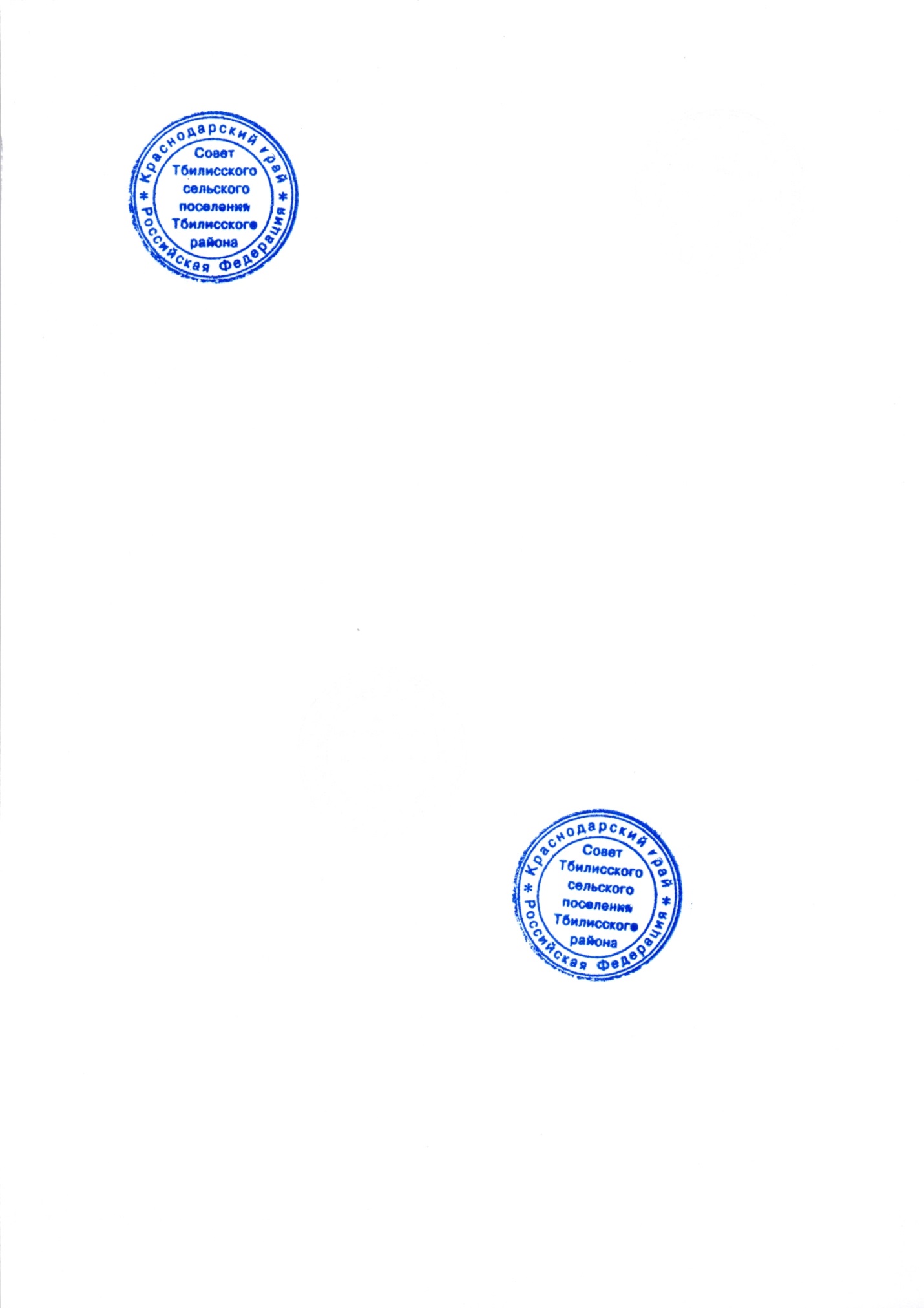 Председатель СоветаТбилисского сельского поселения   Тбилисского района                                                                          Е.Б. Самойленко                                              Глава Тбилисского сельскогопоселения Тбилисского района                                                       А.Н. СтойкинПояснительная записка к  индикативному плану социально-экономического развитияТбилисского сельского поселения  Тбилисского районана 2020 год и на плановый период 2021 и 2022 годов.     Индикативный план социально-экономического развития Тбилисского сельского поселения на 2020 год и плановый период 2021 и 2022 годов разработан на основании Закона Краснодарского края от 06 ноября 2015 года №3267-КЗ «О стратегическом планировании и индикативных планах социально-экономического развития в Краснодарском крае».    При разработке прогноза учитывались итоги функционирования экономики поселения в предшествующие годы, оценка результатов работы в 2019 году, а также планы и прогнозы предприятий и организаций поселения на 2020-2022 годы.      В социально-трудовой сфере в 2020 году предусматривается обеспечить прирост фонда заработной платы на 5,4 процентов к оценке 2019 года, а также дальнейший рост показателя в прогнозируемом периоде за счет:- за счет планомерного повышения минимальной оплаты труда;-снижения темпов сокращения численности работников в сфере сельскохозяйственного производства;-ежегодного роста заработной платы работников агропромышленного комплекса, в связи с увеличением объемов работ и объемов производства продукции;     Среднемесячная заработная плата по полному кругу предприятий прогнозируется в размере 31 629  рублей в 2020 году. К 2022 году планируется довести уровень заработной платы до 36 131 рубля.     Индикативным планом в 2020 году предусмотрен рост среднегодовой численности зарегистрированных безработных со 180 до 181,8 человек к 2022 году. При этом уровень регистрируемой безработицы в течение планового периода не должен превышать 1 процента.     Среднегодовая численность постоянного населения в Тбилисском поселении в 2020 году составит 29 613 человек, и к 2022 году составит 29 623 человек.     Исходя из прогнозируемых параметров социально-экономического развития Тбилисского поселения и с учетом намерений предприятий и организаций, планируется обеспечить по итогам хозяйственной деятельности в 2020 году прибыль прибыльных предприятий в сумме 490,4 млн. рублей с ростом на 10,1% к оценке 2019 года, за счет:- увеличения объемов и повышения качества выпускаемой продукции по базовым направлениям деятельности;-освоения новых видов продукции и услуг, снижения себестоимости;-роста товарооборота, в связи с повышением покупательской способности населения.Промышленность    В промышленном комплексе в целом прогнозируется положительная динамика по всем отраслям.    Объем отгруженных товаров собственного производства, выполненных работ и услуг собственными силами по полному кругу предприятий в 2020 году возрастет по отношению к оценке 2019 года на 4,9 процентов. Такой рост дадут обрабатывающие производства, на долю которых приходится более 97 процентов объёма. В сфере обеспечения электрической энергией и газом, водоснабжением и водоотведением ожидается рост в размере 4,9 процента.    В отраслях перерабатывающей промышленности с учетом имеющегося потребительского спроса на товары и производственных намерений хозяйствующих субъектов намечено планомерное увеличение натуральных объемов выпуска продукции и ее отгрузки.Сельское хозяйство    В 2020 году производство сельскохозяйственной продукции, во всех категориях хозяйств, прогнозируется в сумме 2973,8 млн. рублей, или 105,1% к оценке 2019 года. В 2021 году в сумме 3267,2 млн. рублей (рост составит 109,9% к 2020 году). В 2022 году составит 3519,6 млн. рублей (рост составит 107,7% к уровню 2021 года). Увеличение производства предполагается, в основном, в отрасли растениеводства за счет увеличения урожайности зерновых культур, сахарной свеклы, подсолнечника путем применения современных средств химизации, совершенствования технологий производства, обновления сортового состава озимой пшеницы. В животноводстве увеличение производства предполагается путем увеличения производства мяса птицы, а так же за счет продуктивности сельскохозяйственных животных и повышения их генетического потенциала. При производстве молока достигнуть запланированных объемов планируется за счет увеличения продуктивности дойного стада. В прогнозном периоде предусматривается сохранение поголовья сельскохозяйственных животных.     Прогнозируется положительная динамика объема валовой продукции во всех категориях хозяйств Тбилисского поселения. Рост будет обеспечен увеличением урожайности овощных культур, закупочных цен сельскохозяйственных культур и ростом продуктивности животных. Для увеличения производства мяса скота и птицы, молока личным подсобным хозяйствам оказывается государственная поддержка в виде субсидирования произведенной и реализованной продукции животноводства. Выделяются пастбища для выпаса скота и участки для заготовки сена. Для реализации и сбыта продукции растениеводства проводятся ярмарки выходного дня, также предоставлены места для реализации сельхозпродукции на центральном рынке.    Прогнозируемый на 2020 год объем услуг по транспортировке и хранению запланирован в сумме 123,7 миллиона рублей с ростом 6,5 % к уровню 2019 года.Рынки товаров и услуг    Прогноз развития потребительского рынка предусматривает увеличение объемов оборота, позитивные изменения в организации торговли, динамичное развитие инфраструктуры отрасли.    В 2020 году оборот розничной торговли планируется на уровне 4145,3 млн. рублей (104,3 % к уровню 2019 года). Достижение прогнозных показателей планируется за счет ввода в эксплуатацию субъектами малого и среднего предпринимательства новых объектов розничной торговли.    В 2020 году оборот общественного питания планируется на уровне 98,04 млн. рублей (102,6% к уровню 2019 года). Показатель будет достигнут за счет организации временных торговых точек общественного питания при проведении праздничных мероприятий; увеличения числа посещений, расширения ассортимента приготавливаемых блюд и улучшения их качества в условиях растущей потребности населения. Инвестиционная деятельность    Объем инвестиций в основной капитал на 2020 год прогнозируется в сумме 472,9 млн. рублей с ростом к 2022 году до 574,5 млн. рублей. Основной объем инвестиционных вложений осуществляется в сельском хозяйстве и обрабатывающих отраслях. Инвестиции в основном направляются на модернизацию производства.Социальная сфера    В отраслях социальной сферы по основным направлениям прогнозируются следующие показатели:     В индивидуальном жилищном строительстве предусматривается наращивать количество введенных в эксплуатацию домов ежегодно за счет:-активизации работы по вводу в эксплуатацию оконченных строительством объектов;-технической инвентаризации ранее не учтенных объектов;-обеспечения инженерными коммуникациями перспективных площадок застройки.    В дошкольном образовании в 2020 году предусматривается увеличить показатель обеспеченности детей местами в детских садах до 690 мест на 1000 детей в возрасте 1-6 лет за счет:-создания дополнительных мест в результате оптимизации площадей и строительства пристроек в функционирующих детских садах;-окончания строительства нового детского сада на 120 мест в конце 2019 года.    В здравоохранении с целью диагностики и выявления хронических заболеваний будет улучшаться обследование населения путем диспансеризации, а так же продолжится реализация мероприятий по формированию здорового образа жизни населения Тбилисского поселения.    В сфере малого бизнеса индикативным планом предусматривается обеспечить в прогнозируемом периоде 2020-2022 годов:-прирост количества малых и средних предприятий по 0,6% ежегодно, и довести их число к 2022 году до 158 единиц;-среднесписочную численность работников малых и средних предприятий к 2022 году на уровне 1852 человек.    Для достижения указанных показателей в районе разработана и утверждена муниципальная программа «Поддержка малого и среднего предпринимательства в муниципальном образовании Тбилисский район», в которой предусмотрены следующие направления поддержки:-пропаганда и популяризация предпринимательской деятельности;-реализация кредитно-финансовых механизмов поддержки субъектов малого и среднего предпринимательства;-информационная, правовая и консультационная поддержка малого и среднего предпринимательства.И.о. начальника финансового отделаадминистрации Тбилисского сельскогопоселения Тбилисского района                                                               Д.М. Серик